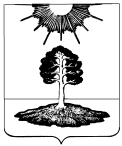 ДУМА закрытого административно-территориальногообразования Солнечный Тверской областиШЕСТОЙ СОЗЫВРЕШЕНИЕОб утверждении Положения о порядке назначенияи выплаты пенсии за выслугу лет к страховой пенсиипо старости (инвалидности) лицам, замещавшиммуниципальные должности  ЗАТО СолнечныйТверской областиВ соответствии с Федеральным законом от 15.11.2001 №166-ФЗ «О государственном пенсионном обеспечении в Российской Федерации», Федеральным законом от 28.12.2013 № 400-ФЗ «О страховых пенсиях», Законом Тверской области  от 15.07.2015 № 76-ЗО «Об отдельных вопросах, связанных с осуществлением полномочий лиц, замещающих муниципальные должности в Тверской области», Постановлением Правительства Тверской области от 31.03.2020 № 137-пп «О Методике расчета норматива формирования расходов на содержание органов местного самоуправления муниципальных образований Тверской области», Постановлением Правительства Тверской области от 31.03.2020 № 138-пп «Об утверждении нормативов формирования расходов на содержание органов местного самоуправления муниципальных образований Тверской области», Дума ЗАТО Солнечный,Утвердить Положение о порядке назначения и выплаты пенсии за выслугу лет к страховой пенсии по старости (инвалидности) лицам, замещавшим муниципальные должности ЗАТО Солнечный Тверской области (Приложение 1).Опубликовать настоящее решение в газете «Городомля на Селигере» и разместить на официальном сайте администрации ЗАТО Солнечный.Настоящее решение вступает в силу с даты его официального опубликования.Глава ЗАТО Солнечный                                                                    В.А. ПетровПредседатель Думы ЗАТО Солнечный                                           Е.А. Гаголина          Приложение 1 к решению Думы ЗАТО Солнечныйот 26.07.2023 года № _____ПОЛОЖЕНИЕо порядке назначения и выплаты пенсии за выслугу лет к страховой пенсии по старости (инвалидности) лицам, замещавшим муниципальные должности ЗАТО Солнечный Тверской областиНастоящим Положением устанавливается порядок назначения и выплаты пенсии за выслугу лет к страховой пенсии по старости (инвалидности) (далее - пенсия за выслугу лет) лицам, замещавшим муниципальные должности ЗАТО Солнечный Тверской области на постоянной основе, а также порядок ее приостановления, возобновления, прекращения, индексации и перерасчета ее размера.1. Условия назначения пенсии за выслугу лет1.1. Лицам, замещавшим муниципальные должности ЗАТО Солнечный на постоянной основе (кроме случаев прекращения полномочий в связи с отзывов избирателей, вступления в силу обвинительного приговора суда), назначается пенсия за выслугу лет, если лицо непрерывно замещало муниципальную должность ЗАТО Солнечный не менее трех лет непосредственно перед увольнением в связи с прекращением полномочий, в том числе  досрочно. 2. Размер пенсии за выслугу лет2.1.Пенсия за выслугу лет лицам, замещавшим муниципальные должности ЗАТО Солнечный, назначается при непрерывном исполнении полномочий по муниципальной должности свыше трех лет – 75 процентов  среднемесячного денежного содержания по муниципальной должности за вычетом страховой части трудовой пенсии либо за вычетом страховой пенсии по старости, фиксированной выплаты к страховой пенсии и повышений фиксированной выплаты к страховой пенсии, установленных в соответствии с Федеральным законом «О страховых пенсиях». В случае замещения нескольких муниципальных должностей периоды их замещения суммируются. При этом размер пенсии за выслугу лет определяется (по их выбору) по муниципальной должности, замещавшейся на день достижения ими возраста, дающего право на страховую пенсию по старости в соответствии с частью 1 статьи 8 и статьями 30-33 Федерального закона «О страховых пенсиях», либо по последней муниципальной должности.2.2. При определении размера пенсии за выслугу лет не учитываются суммы повышений фиксированной выплаты к страховой пенсии, приходящиеся на нетрудоспособных членов семьи, в связи с достижением возраста 80 лет или наличием инвалидности 1 группы, суммы, полагающиеся в связи с валоризацией пенсионных прав в соответствии с Федеральным законом от 17.12.2001 № 173-ФЗ «О трудовых пенсиях в Российской Федерации» (далее - Федеральный закон «О трудовых пенсиях в Российской Федерации»), размер доли страховой пенсии, установленной и исчисленной в соответствии с Федеральным законом «О страховых пенсиях», а также суммы повышений размеров страховой пенсии по старости и фиксированной выплаты при назначении страховой пенсии по старости впервые (в том числе досрочно) позднее возникновения права на нее, восстановлении выплаты указанной пенсии или назначении указанной пенсии вновь после отказа от получения установленной (в том числе досрочно) страховой пенсии по старости.2.3. Для определения среднемесячного денежного содержания, из которого исчисляется размер пенсии за выслугу лет, учитывается денежное содержание лица, замещающего муниципальную должность, состоящее из следующих выплат:-должностной оклад лица, замещающего муниципальную должность, в соответствии с замещаемой им должностью;- ежемесячная надбавка к должностному окладу за выслугу лет;-ежемесячная надбавка к должностному окладу за особые условия муниципальной службы;-ежемесячная надбавка к должностному окладу за работу со сведениями, составляющими государственную тайну;- ежемесячное денежное поощрение;- премии за выполнение особо важных и сложных заданий;- единовременная ежегодная денежная выплата на лечение и отдых и материальная помощь, выплачиваемые за счет средств фонда оплаты труда.2.4. Кроме выплат, указанных в пункте 2.3. настоящего Положения, для определения среднемесячного содержания учитываются также другие выплаты, предусмотренные законодательством и нормативными правовыми актами ЗАТО Солнечный.2.5. Расчет среднемесячного содержания производится по выбору лица, замещавшего муниципальную должность,  исходя из денежного содержания и других выплат, указанных в пунктах 2.3 и 2.4  настоящего Положения, за последние 12 полных месяцев службы, предшествующих дню ее прекращения либо дню достижения им возраста, дающего право на страховую пенсию по старости в соответствии с частью 1 статьи 8 и статьями 30-33 Федерального закона «О страховых пенсиях» (дававшего право на трудовую пенсию в соответствии с Федеральным законом «О трудовых пенсиях в Российской Федерации») (далее - расчетный период).2.6. При исчислении среднемесячного содержания из расчетного периода исключается время нахождения лица, замещавшего муниципальную должность, в отпусках без сохранения денежного содержания, по беременности и родам, по уходу за ребенком до достижения им установленного законом возраста, а также период временной нетрудоспособности. Начисленные за это время суммы соответствующих пособий не учитываются.2.7. Размер среднемесячного заработка при отсутствии в расчетном периоде исключаемых из него в соответствии с пунктом 2.6  настоящего Положения времени нахождения лица, замещавшего муниципальную должность, в соответствующих отпусках и периода временной нетрудоспособности определяется путем деления общей суммы денежного содержания и других выплат, указанных в пунктах 2.3  и 2.4  настоящего Положения, начисленной в расчетном периоде, на 12.2.8. В случае, если расчетный период состоит из времени нахождения лица, замещавшего муниципальную должность, в соответствующих отпусках и периода временной нетрудоспособности, указанных в пункте 2.6  настоящего Положения, а также если в расчетном периоде отсутствуют фактически отработанные дни, по выбору лица, занимавшего муниципальную должность, исчисление среднемесячного содержания производится:1) с учетом положений пункта 2.7  настоящего Положения исходя из суммы денежного содержания и других выплат, указанных в пунктах 2.3  и 2.4  настоящего Положения, начисленной за предшествующий период, равный расчетному;2) с применением положения  пункта 2.7  настоящего Положения исходя из фактически установленного ему денежного содержания в расчетном периоде.2.9. В случае замещения нескольких муниципальных должностей периоды их замещения суммируются. При этом размер пенсии за выслугу лет определяется (по их выбору) по муниципальной должности, замещавшейся на день достижения ими возраста, дающего право на страховую пенсию по старости в соответствии с частью 1 статьи 8 и статьями 30-33 Федерального закона «О страховых пенсиях», либо по последней муниципальной должности.2.10. При централизованном повышении (индексации) в расчетном периоде должностного оклада учитываемые при исчислении среднемесячного содержания выплаты, за исключением установленных в фиксированном размере, рассчитываются с учетом соответствующего повышения (индексации), в том числе за часть расчетного периода, предшествующего дате повышения (индексации).2.11. Для назначения пенсии за выслугу лет представителем нанимателя (работодателем) выдается справка о размере среднемесячного денежного содержания лица, замещавшего муниципальную должность по форме согласно приложению 1 к настоящему Положению.3. Порядок назначения и выплаты пенсии за выслугу лет, приостановления, возобновления и прекращения ее выплаты3.1. Пенсия за выслугу лет назначается по заявлению гражданина, оформленному по форме согласно приложению 2 к настоящему Положению, в том числе в форме электронного документа, порядок оформления которого аналогичен порядку, определяемому Правительством Российской Федерации в соответствии с Федеральным законом «О государственном пенсионном обеспечении в Российской Федерации».3.2. Лицо, замещающее муниципальную должность, может обращаться за назначением пенсии за выслугу лет в любое время после возникновения права на нее и назначения страховой пенсии по старости (инвалидности) без ограничения каким-либо сроком путем подачи соответствующего заявления в уполномоченный орган местного самоуправления ЗАТО Солнечный с приложением следующих документов:1) справки о размере на дату обращения назначенной страховой пенсии по старости (инвалидности) из территориального органа Пенсионного фонда Российской Федерации;2) копии правового акта об увольнении;3) копии трудовой книжки и (или) сведения  о трудовой деятельности, заверенные в установленном порядке;4) сведений о реквизитах личного счета в кредитной организации, на который следует перечислять пенсию за выслугу лет;5) справки об установлении инвалидности (в случае оформления страховой пенсии по инвалидности);6) справки о заболевании (справка учреждения медико-социальной экспертизы установленного образца) и документы, подтверждающие, что заболевание наступило в период прохождения службы (в случае увольнения с муниципальной службы в связи с обнаружившимся несоответствием замещаемой должности вследствие состояния здоровья, препятствующего продолжению службы);7) согласия на обработку персональных данных по форме согласно приложению 3 к настоящему Положению.3.3. Уполномоченным органом по осуществлению проверки документов и определения размера пенсии за выслугу лет является администрация ЗАТО Солнечный.Для выполнения функций, связанных с определением размера пенсии за выслугу лет и ее выплатой, уполномоченный орган имеет право в пределах своей компетенции запрашивать соответствующие документы и необходимые сведения от государственных органов и других организаций.3.4. Администрации ЗАТО Солнечный, в десятидневный срок со дня получения документов, указанных в пункте 3.2 настоящего Положения:1) проверяет соответствие представленных документов установленным требованиям;2) передает документы лица, подавшего заявление о назначении пенсии за выслугу лет, в комиссию по установлению стажа;3) оформляет сведения о стаже; 4) передает документы лица, подавшего заявление о назначении пенсии за выслугу лет, в структурное подразделение администрации ЗАТО Солнечный, на которое возложено ведение бухгалтерского учета, для расчета размера пенсии за выслугу лет на основании решения комиссии об установлении стажа; 4) готовит проект правового акта о назначении пенсии;5) уведомляет заявителя о принятом решении.Правовой акт о назначении пенсии за выслугу лет в отношении лиц, замещавших муниципальные должности принимает Председатель Думы ЗАТО Солнечный.3.5. Пенсия за выслугу лет, предусмотренная настоящим Положением, назначается с 1-го числа месяца, в котором гражданин обратился за ней, но не ранее чем со дня возникновения права на нее.Гражданам, имеющим в соответствии с настоящим Положением право на пенсию за выслугу лет, назначенную в связи с выходом на страховую пенсию по инвалидности 1, 2 и 3 группы, пенсия за выслугу лет назначается на период инвалидности.При изменении группы инвалидности выплата пенсии за выслугу лет, назначенной в связи с выходом на страховую пенсию по инвалидности, сохраняется, а в случае восстановления трудоспособности прекращается.Гражданам из числа лиц, замещавших муниципальные должности, у которых выплата пенсии за выслугу лет была прекращена в связи с прекращением выплаты страховой пенсии по инвалидности, при установлении страховой пенсии по старости органами, осуществляющими пенсионное обеспечение, производится возобновление пенсии за выслугу лет со дня установления страховой пенсии по старости.При возобновлении выплаты пенсии за выслугу лет право на нее не пересматривается. При этом размер пенсии за выслугу лет определяется в порядке, предусмотренном пунктами 2.1, 2.2 и 2.11 настоящего Положения с учетом размера установленной страховой пенсии по старости.3.6. Пенсия за выслугу лет выплачивается администрацией ЗАТО Солнечный, путем перечисления денежных средств на лицевой счет заявителя в кредитной организации.3.7. Суммы пенсии за выслугу лет, излишне выплаченные гражданину вследствие его злоупотребления правом, возмещаются этим гражданином в бюджет ЗАТО Солнечный, а в случае его несогласия взыскиваются уполномоченным органом в судебном порядке.3.8. Начисленные суммы пенсии за выслугу лет, причитавшиеся гражданину в текущем месяце и оставшиеся неполученными в связи с его смертью в указанном месяце, выплачиваются членам его семьи в порядке, предусмотренном Федеральным законом «О страховых пенсиях».3.9. Выплата пенсии за выслугу лет приостанавливается в период прохождения гражданином государственной службы Российской Федерации, государственной службы субъектов Российской Федерации, при замещении государственной должности Российской Федерации, государственной должности субъектов Российской Федерации, муниципальной должности, замещаемой на постоянной основе, должности муниципальной службы, а также в период работы в межгосударственных (межправительственных) органах, созданных с участием Российской Федерации (далее - служба).Лица замещавшие муниципальные должности, получающие пенсию за выслугу лет, вновь поступившие на службу, обязаны в 5-дневный срок сообщить об этом в письменной форме в уполномоченный орган.Выплата пенсии за выслугу лет приостанавливается со дня поступления на службу.При увольнении со службы выплата пенсии за выслугу лет возобновляется со дня, следующего за днем увольнения, по письменному заявлению, представленному лицом замещавшим муниципальную должность, в уполномоченный орган, с приложением документа об увольнении либо об освобождении от замещаемой должности, а также трудовой книжки и (или) сведения  о трудовой деятельности, заверенные в установленном порядке;3.10. Выплата пенсии за выслугу лет прекращается в случае смерти гражданина, объявления его в установленном порядке умершим или признания безвестно отсутствующим с 1-го числа месяца, следующего за месяцем, в котором наступила смерть гражданина либо вступило в законную силу решение суда об объявлении его умершим или о признании его безвестно отсутствующим, а также по иным основаниям, предусмотренным законодательством Российской Федерации.4. Порядок индексации пенсии за выслугу лет и перерасчета ее размера4.1. Индексация пенсии за выслугу лет и перерасчет ее размера производится администрацией ЗАТО Солнечный, с соблюдением правил, установленных настоящим Положением.Пенсии за выслугу лет лицам, замещавшим муниципальные должности, индексируются при централизованном увеличении (индексации) размера должностного оклада, на индекс повышения должностного оклада, в соответствии с решением Думы ЗАТО Солнечный.Индексация пенсии за выслугу лет производится путем индексации размера должностного оклада лица, замещавшего муниципальную должность.Индексация пенсии за выслугу лет производится со дня повышения в централизованном порядке размера должностных окладов лиц, замещавших муниципальную должность, ежемесячных надбавок к должностным окладам за классный чин.4.2. Перерасчет размера пенсии за выслугу лет производится в случаях:1) изменения размера страховой пенсии по старости (инвалидности), с учетом которой установлен размер пенсии за выслугу лет;2) последующего после назначения пенсии за выслугу лет увеличения продолжительности стажа муниципальной службы в связи с замещением государственной должности Российской Федерации, государственной должности Тверской области, муниципальной должности в Тверской области, замещаемой на постоянной основе.Перерасчет размера пенсии за выслугу лет лицам, замещавшим муниципальную должность производится соответственно с даты изменения размера страховой пенсии по старости (инвалидности), с даты поступления в уполномоченный орган заявления о перерасчете пенсии за выслугу лет в случае, указанном в абзаце третьем настоящего пункта.Индексация пенсии за выслугу лет и перерасчет размера пенсии за выслугу лет производится с применением положений пунктов 2.1, 2.2 и 2.11 настоящего Положения.Лицам, замещавшим муниципальные должности, после назначения им пенсии за выслугу лет к страховой (трудовой) пенсии по старости (инвалидности), в связи с чем выплата приостанавливалась, по заявлению указанных лиц, поданному, в том числе, в форме электронного документа, порядок оформления которого определяется в соответствии с пунктом 3.1 настоящего Положения, может быть произведен перерасчет размера пенсии за выслугу лет с учетом замещения вновь муниципальных должностей, и среднемесячного должностного оклада по ним в порядке и на условиях, определенных настоящим Положением.5. Финансирование пенсии за выслугу лет5.1. Финансирование пенсии за выслугу лет осуществляется за счет средств бюджета ЗАТО Солнечный, предусмотренных на указанные цели решением Думы ЗАТО Солнечный о местном бюджете.6. Заключительные положения6.1. Вопросы, связанные с назначением и выплатой пенсии за выслугу лет, не урегулированные настоящим Положением, разрешаются применительно к правилам назначения и выплаты страховых пенсий по старости (инвалидности), установленным федеральным законодательством.Приложение 1
к Положению о порядке назначения
и выплаты пенсии за выслугу лет
к страховой пенсии по старости
(инвалидности) лицам,  замещавшим муниципальные должностиЗАТО Солнечный Тверской областиСПРАВКА
о размере среднемесячного денежного содержания лица, замещавшего муниципальную должность ЗАТО Солнечный «___» _____________ 20 __ года Размер среднемесячного денежного содержания ______________________________________________________________________________________________________________________,(Ф.И.О.)замещавшего ____________________________________________________________________________________________________________________________________________________(наименование  муниципальной должности ЗАТО Солнечный)за период  Руководитель органа местного   самоуправления ЗАТО Солнечный         ________________             ( __________________ )                                                                                                (подпись)                                           (Ф.И.О.)   Главный бухгалтер                                    _________________          ( __________________ )                                                                                                 (подпись)                                             (Ф.И.О.)М.П.Приложение 2
к Положению о порядке назначения
и выплаты пенсии за выслугу лет
к страховой пенсии по старости
(инвалидности) лицам, замещавшим муниципальные должностиЗАТО Солнечный Тверской области Руководителю ________________________(наименование уполномоченного органа местного Самоуправления ЗАТО Солнечный)от _______________________________(Ф.И.О. заявителя)____________________________________,(указывается муниципальная должность, замещаемаяна дату увольнения либо достижения возраста,дающего право на назначение страховой пенсии)зарегистрированного по адресу:____________________________________________________________________________________________телефон ______________________________________,паспорт _______________________________________(серия, номер, кем и когда выдан)ЗАЯВЛЕНИЕ.Руководствуясь Федеральным законом от 15.12.2001 № 166-ФЗ «О государственном пенсионном обеспечении в Российской Федерации",  прошу назначить мне пенсию за выслугу лет к страховой пенсии по   ________________________________________________.                                                                                     (вид пенсии)Страховую пенсию по старости (инвалидности) получаю в ___________________________________________________________________________________________________(наименование территориального органа Пенсионного фонда Российской Федерациипо Тверской области)При поступлении вновь на государственную службу Российской Федерации, при замещении государственной должности Российской Федерации, государственной должности Тверской области, государственной должности иного субъекта Российской Федерации, муниципальной должности, замещаемой на постоянной основе, должности муниципальной службы, а также при поступлении на работу в межгосударственные (межправительственные) органы, созданные с участием Российской Федерации, обязуюсь в 5-дневный срок сообщить об этом в  ________________________________________________________________________ ____________________           (наименование уполномоченного органа)Обязуюсь представлять в _____________________________________________________                                                                                                   (наименование уполномоченного органа)сведения о размере страховой пенсии при всех случаях изменения в течение 30 дней с момента произошедших изменений.Пенсию за выслугу лет прошу перечислять в _________________________________________________________________________________________________________________________(указываются наименование и реквизиты кредитного учреждения по выбору заявителя и номер лицевого счета заявителя, на который следует направлять сумму начисленной пенсии за выслугу лет)«___» ___________ 20__ года_______________________                                                                                                                                             (подпись заявителя)Приложение 3
к Положению о порядке назначения
и выплаты пенсии за выслугу лет
к страховой пенсии по старости
(инвалидности) лицам,  замещавшим муниципальные должностиЗАТО Солнечный Тверской областиСогласие
 на обработку персональных данныхЯ, _______________________________________________________________________,(Фамилия, имя, отчество (последнее при наличии) субъекта персональных данных)зарегистрирован (а) по адресу: _______________________________________________________________________________________________________________________,Паспорт гражданина Российской Федерации: ______________________________________________________________________________________________________ _____,(серия, номер, когда и кем выдан)даю согласие на обработку моих персональных данных в связи с назначением и выплатой пенсии за выслугу лет к страховой пенсии по ______________________________________ .                                                                                                                     (вид пенсии)Перечень персональных данных, на обработку которых дается согласие :1. Год, месяц, дата и место рождения;2.   социальное положение;3. идентификационный номер налогоплательщика;4. номер страхового свидетельства государственного пенсионного страхования;5. сведения о доходах по ранее замещаемой муниципальной должности в органе местного самоуправления муниципального образования ЗАТО Солнечный;6. сведения о размере назначенной территориальным органом Пенсионного фонда Российской Федерации страховой пенсии по старости (инвалидности).Перечень действий с персональными данными, на совершение которых дается согласие, общее описание используемых оператором способов обработки:1. получение персональных данных у субъекта персональных данных, а также у третьих лиц;2. хранение персональных данных (в электронном виде и на бумажном носителе);3. уточнение (обновление, изменение) персональных данных;4. передача персональных данных субъекта в порядке, предусмотренном законодательством Российской Федерации.Я оставляю за собой право требовать уточнения своих персональных данных, их блокирования или уничтожения в случае, если персональные данные являются неполными, устаревшими, недостоверными, незаконно полученными или не являются необходимыми для целей обработки, а также отзыва настоящего согласия по личному заявлению.         _____________________                    ____________________________________________(подпись субъекта персональных данных)                                                       (расшифровка подписи)«___»______________ 20 __ года26.07.2023№ __-6РЕШИЛА:с _______________________по ___________________,             составлял:            (день, месяц, год)                   (день, месяц, год)№ п/пНаименование выплатза 12 полных месяцев(руб., коп.)в месяцв месяц№ п/пНаименование выплатза 12 полных месяцев(руб., коп.)процентовруб., коп.1Месячный должностной оклад в соответствии с замещаемой муниципальной должностью2Ежемесячная надбавка к должностному окладу за выслугу лет 4Ежемесячная надбавка к должностному окладу за особые условия 5Ежемесячная надбавка к должностному окладу за работу со сведениями, составляющими государственную тайну6Ежемесячное денежное поощрение7Премии за выполнение особо важных и сложных заданий8Единовременная ежегодная денежная выплата на лечение и отдых и материальная помощь9Иные выплаты:а) _____________б) _____________в) _____________10Итого:11Размер среднемесячного денежного содержания, учитываемого при назначении пенсии за выслугу лет12Предельный размер среднемесячного содержания  (75% для муниципальных должностей)